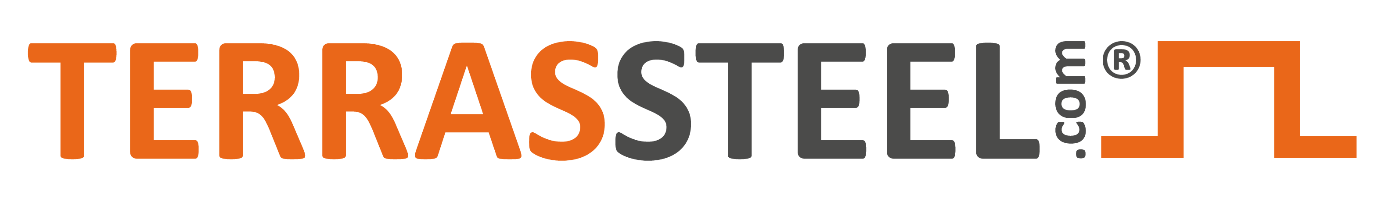 La Solution pour la construction de vos terrassesSOMMAIRE Présentation de la marque Terrassteel®						p 3 - 4Les avantages & atouts de cette structure					p 5 - 6En pratique 									p 7 - 8Média										p 9 - 10Quelques réalisations								p 11Contact										p 11EDITO Depuis quelques années, le domaine de l’aménagement extérieur occupe une part grandissante dans les habitudes de consommation des ménages. En effet, nous sommes de plus en plus nombreux à accorder de l’importance à nos équipements et installations extérieurs, que ce soit en confiant la réalisation du projet à un professionnel, ou en prenant plaisir à le réaliser soi-même durant son temps libre.De ce fait, le marché de la terrasse est en réelle expansion, avec des besoins précis et nécessaires pour combler certaines carences en matière de longévité et maniabilité des solutions existantes.La gamme de produits issue de notre marque Terrassteel® a été pensée et créée dans ce sens, afin d’apporter à tous (professionnels et particuliers) une solution innovante et à très forte valeur ajoutée.Les matières premières utilisées permettent d’obtenir une terrasse résistante aux intempéries (notamment en milieux agressifs), avec une importante résistance à la charge au m² et une finition soignée.Sa simplicité d’installation grâce à nos outils développés spécifiquement et sa modularité (3 types de revêtements) en font un produit qualitatif, conçu et fabriqué dans notre unité de production dans le Sud de la France.Je suis très enthousiaste de l’accueil obtenu par notre marque, qui en plus de ses qualités intrinsèques se révèle être un modèle économique que nous développons auprès de notre réseau de partenaires installateurs certifiés.Éric BEAUJARD
P.D.G.TERRASSTEEL, une marque qui a du styleL’histoire d’une passion…qui se transforme en marque à fort potentielTerrassteel® est une marque qui a été créée pour proposer un concept novateur répondant à des contraintes spécifiques, qui n’avaient pour certaines, pas de solutions sur le marché existant de l’aménagement extérieur et la pose de terrasses.Son histoire débute au sein de la société VTEC (filiale de VTEC Groupe), spécialiste depuis bientôt 20 ans dans la conception et le développement d’équipements destinés principalement aux professionnels de l’Hôtellerie de Plein Air. Au fil du temps et des innovations, cette PME dynamique et en croissance permanente a souhaité partager son savoir-faire avec les professionnels de l’aménagement extérieur (paysagistes, piscinistes) ainsi que les particuliers désireux de connaître l’expérience de l’auto-construction. C’est donc à cette étape là, en 2016, que la structure Terrassteel® a commencé à être commercialisée. La demande d’installation étant en constante augmentation au niveau national, le développement de la marque a plutôt été axé vers les professionnels avec la création d’un réseau de partenaires installateurs, formés à poser le procédé. Un procédé novateur…qui allie modularité et robustesseLa conception de terrasses étant le cœur de notre savoir-faire, notre marque Terrassteel® est le résultat de nombreuses études et brevets déposés. Il s’agit d’une solution de structure innovante, composée de profilés en acier Zinc Magnésium, qui est utilisée pour la pose de terrasses avec revêtement bois, composite ou céramique.Traditionnellement, la construction et l’aménagement d’une terrasse bois avec une structure bois n’était pas une mince affaire. Cela nécessitait généralement de la patience et de nombreux plots !C’est pour cela que notre système de terrasse « en kit » est parfaitement adapté aux besoins du marché actuel car il facilite et optimise la pose, et offre une pérennité de l’ouvrage avec son ossature métallique. Cette solution unique assure qualité et durabilité pour une terrasse qui fait la différence !Plus qu’une structure de terrasse…
c’est l’étude d’un projet dans sa globalité  De la conception à la fabrication, VTEC maîtrise le processus ! Notre savoir-faire repose sur l’écoute de nos clients et notre capacité à satisfaire leurs besoins.Les professionnels de notre Bureau d’Étude intégré mettent en œuvre chaque jour des dizaines de projets : calcul de faisabilité, études d’intégration, maîtrise des coûts et des budgets de chacun (professionnels et particuliers)...Autonome à tous points de vue, notre stock ainsi que les matières premières et machines se côtoient dans notre unité de production situé dans le Sud de la France, à Rivesaltes.Pour structurer notre fabrication et générer des volumes sans faire appel à des sous-traitants, nous investissons sans cesse dans l’acquisition de nouveaux outils toujours plus performants.UNE STRUCTURE, aux multiples atoutsL’acier Zinc Magnésium…fiabilité et robustesseÉtant toujours à la recherche de produits, nouveaux procédés ou matériaux pouvant garantir une qualité de produits optimale à nos clients, nous avons développé la nouvelle technologie ZM®Toute notre gamme bénéficie de ce revêtement métallique novateur, pour une protection des aciers qui leur procure une performance jusqu’à 10 fois supérieure à celle de l’acier galvanisé, en terme de résistance à la corrosion.Concrètement, qu’est-ce que le ZM® ?Il s’agit de la composition chimique du revêtement appliqué sur nos lambourdes en acier. Innovant, ce nouveau revêtement est particulièrement adapté aux milieux agressifs : 	• milieux corrosifs : bord de piscine (traitement chimique des bassins)	• zones de corrosion maximale : bord de mer	• aléas du climat tropical (dans les Dom-Tom par exemple)Quel est l’impact économique & écologique du ZM® ?Ce traitement chimique apporte une solution plus économique que l’aluminium ou l’inox avec une tenue exceptionnelle dans le temps.Il nécessite moins de zinc que les revêtements en zinc pur, ce qui contribue à préserver les ressources naturelles de notre planète : 	• il réduit considérablement les ruissellements de zinc dans les sols	• lors de sa fabrication, le besoin en chrome qui est très polluant pour l’environnement est nettement plus faible qu’un traitement de galvanisation standardLa finition…
une particularité très importante  Afin de proposer un produit qualitatif dans sa globalité à nos clients (professionnels ou particuliers), nous travaillons sans cesse à l’actualisation de nos systèmes, notamment en proposant des innovations nous permettant de positionner la marque Terrassteel® sur le marché de l’aménagement extérieur haut de gamme.Profil de finition périphérique (Haut & Bas) :	• Utilisé pour le blocage et la finition périphérique des dalles céramiques, il permet également la mise en place de dalles verticales en finition de terrasse.	• Grâce à cela, il permet de supporter le passage d’une personne en bordure de terrasse sans que les dalles de périphérie ne se soulèvent. 	• Son adaptabilité offre la possibilité de concevoir des marches d’escalier, en combinaison avec la structure Terrassteel® classique.	• Avec une mise en œuvre très simple et rapide, c’est un atout indispensable pour augmenter la qualité de finition esthétique de la réalisation de tout projet d’aménagement.TERRASSTEEL®, en pratique…Notre stratégie opérationnelle…un réseau de professionnels certifiésPour s’adapter à la demande croissante d’implantation de notre structure Terrassteel® sur le marché de la terrasse, nous avons mis en place un réseau d’installateurs formés techniquement et commercialement à sa technologie.Ce partenariat a pour objectif de proposer au client final (particulier ou professionnel) un service et une pose de proximité. Il offre également une meilleure qualité d’accueil et de suivi, avec le partage des secteurs (notamment pour la pose). Basée sur un principe d’échanges et de confiance, la relation entre VTEC et ses partenaires est très forte. À l’image des valeurs partagées en interne, il nous semble essentiel de les transmettre aux personnes qui travaillent avec notre marque, afin de maintenir ces buts communs que sont le respect et la satisfaction du client. Une fois nos partenaires formés, nous avons surtout un rôle de conseil et d’assistance technique pour les accompagner dans les projets les plus complexes. Chacun est également sensibilisé au travail de son image, à travers l’utilisation de notre marque. À ce jour, notre réseau compte une centaine de partenaires certifiés, déployés sur l’ensemble du territoire français. Nous avons pour objectif d’étendre notre concept à l’international également.Un axe complémentaire…être au plus proche des particuliersL’implantation de la marque Terrassteel® ne s’arrête pas à la transmission de savoir-faire auprès de nos partenaires.En effet, depuis quelques années, le secteur de l’aménagement extérieur connaît un bel essor et les ménages lui accordent de plus en plus d’importance. La surface utile qui lui est consacrée est même devenue peu à peu un véritable espace de vie supplémentaire. Nous proposons donc un service d’élaboration et suivi de projet à tout particulier qui souhaite créer sa terrasse en auto-construction. Cela grâce à notre système de « Calculateur » accessible sur le site Internet de notre marque : www.terrassteel.comEn quelques étapes, chacun peut élaborer librement son projet pour le voir aboutir grâce à la mise en relation avec notre équipe commerciale, ou tout simplement pour en avoir une estimation chiffrée (quantité de matière 1ère utile, prix...).Calculateur : le déroulement d’un projet Choix du type de sol : béton ou terrain nu Choix du platelage (revêtement) : bois, composite ou céramique
Dans le cas d’un revêtement bois, cette étape est très importante, car plus qu’un choix esthétique, cela va déterminer la durabilité et la résistance du matériau face aux aléas climatiques Calcul de la surface de terrasse : 	• hauteur : différence entre le sol et la hauteur souhaitée	• longueur : dimension la plus grande 	• largeur : profondeur de la terrasse Nos conseils de pose : pour chaque projet, nous accompagnons nos clients (professionnels ou particuliers) afin de leur apporter des solutions et réponses personnalisées pour la pose de chaque terrasse : 	• formes complexes	• types de plots	• seuil de fenêtreINFOS MEDIA, nos supportsLe digital...
une présence multi-canauxVoici les moyens de communication que nous utilisons aujourd’hui pour promouvoir quotidiennement notre marque Terrassteel®.site internet : terrassteel.com, un bon moyen pour découvrir notre marqueFacebook : 
page professionnelle @terrassteel pour retrouver toutes les actualités liées à notre marque (salons d’exposition, nouveautés, astuces...)Instagram : 
profil professionnel @terrassteel où sont postées les photos et vidéos des réalisations faites avec notre structure (partenaires)youtube : 
chaîne professionnelle @terrassteel qui réunit nos vidéos de présentation du système, des tutos de montage ainsi que des reportages télé réalisés au sujet de notre marque> Bricolage avec Robert (Longechal) : 
une figure emblématique pour les particuliers, dans le milieu de l’auto-construction > Télématin (France 2) : chronique de Philippe Collignon «Jardin, une terrasse facile»La presse papier...
spécialiste de notre domaine d’activitéMême si aujourd’hui notre stratégie marketing se tourne naturellement vers le numérique, nous effectuons quelques parutions dans certains magazines spécialisés.> Mon jardin & ma maison : 
mars 2018, insertion publicitaire en pleine page (p 7)> Maison & jardin : mars-avril 2018, insertion publicitaire en double page (p 70-71)> Profession paysagiste : hors série 1er trimestre 2018, article terrasse céramique (p 5)L’innovation...
un défi à relever au quotidienNotre Bureau d’Études étant sans cesse à la recherche d’améliorations ou nouveautés, nous présentons régulièrement certains de nos produits lors de concours.> Grand Prix Mon jardin & ma maison : Gagnant du 1er Prix, pour notre créativité en tant qu’acteur du secteur jardin> Trophée Paysalia Innovation : Profil de finition, un accessoire structurel(Le salon n’ayant pas encore eu lieu, nous ne savons pas si notre produit a retenu l’attention du jury mais nous sommes convaincus de son utilité !)REALISATIONS, quelques travaux finisQuelques projets réalisés par les partenaires certifiés Terrassteel®, avec différents revêtements : bois, composite et céramique.Cet aperçu n’est pas exhaustif, mais le soin apporté dans la concrétisation des travaux de ces aménagements extérieurs est toujours le même !>> photos à télécharger sur l’espace média de notre site www.terrassteel.comCONTACTSPour toute question ou besoin, n’hésitez pas à contacter notre Service Marketing : Marie MALAGUT | 04 68 54 60 68 | com@vtec.fr